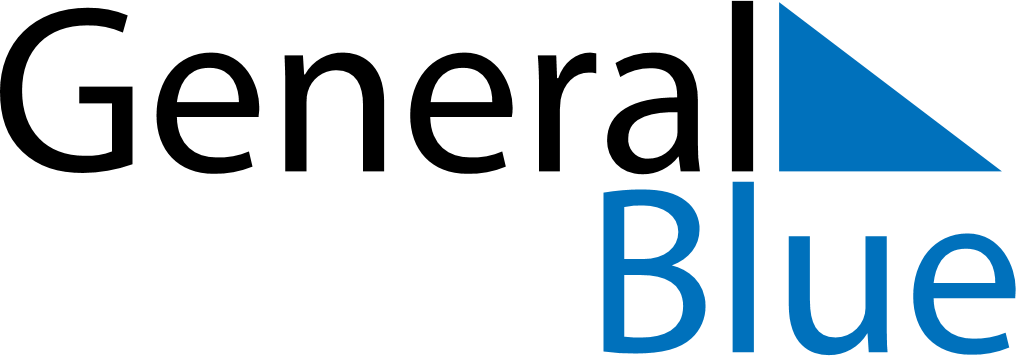 May 2018May 2018May 2018SerbiaSerbiaMondayTuesdayWednesdayThursdayFridaySaturdaySunday123456Labour DayLabour Day78910111213Victory Day141516171819202122232425262728293031